Оценочные материалы текущего контроля знаний и промежуточной аттестации по дисциплине «Теория вероятностей и математическая статистика»направление подготовки 09.03.03 «Прикладная информатика» профиль 01 «Прикладная информатика в экономике»ОПК-1 Способен применять естественнонаучные и общеинженерные знания, методы математического анализа и моделирования, теоретического и экспериментального исследования в профессиональной деятельности.1. Какова вероятность выпадения двух гербов при трех бросках правильной монеты?1) 1/8;2) 3/8;3) 5/8;4) 0.2. Вероятность некоторого события 1/3. Какова вероятность противоположного события?1) 2/3;2) 1;3) 1/3;4) 0.3. Случайная дискретная величина – число выпадений герба при пятикратном подбрасывании симметричной монеты, распределена по закону?1) гипергеометрическому;2) биномиальному;3) геометрическому;4) равномерному.4. Двое стреляют в утку, попадают с вероятностями 0,8; 0,9. Утка будет сбита с вероятностью?1) 0,98;2) 0,89;3) 0,9;4) 0,91.5. Какова вероятность того, что при случайном выборе букв из набора А, А, Н, К, У получится слово «НАУКА»?1) 1/60;2) 1/40;3) 1/30;4) 2/3.6.  Брошены две игральные кости. Какова вероятность того, что сумма выпавших очков равна семи?Ответ: 1/67. Какие способы задания вероятностей вы знаете:классический, динамический, точечный, геометрический;статистический, геометрический, биноминальный, классический;геометрический, классический, дискретный, статистический;классический, геометрический, точечный, статистический;классический, геометрический, статистический, комбинаторный.8. Когда применяется классический способ задания вероятности:пространство элементарных событий бесконечно, все события равновозможные и независимые;пространство элементарных событий замкнуто, все события независимы;пространство элементарных событий конечно, все события равновозможные;пространство элементарных событий конечно, все элементарные события независимы.9. Когда применяется геометрический способ задания вероятности:пространство элементарных событий бесконечно, все события равновозможные и независимые;пространство элементарных событий замкнуто, все события независимы;пространство элементарных событий конечно, все события равновозможные;пространство элементарных событий конечно, все элементарные события независимы10. Функция распределения случайной величины это:Вероятность того, что 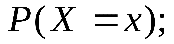 Вероятность того, что 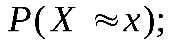 Вероятность того, что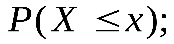 Вероятность того, что 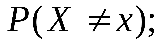 Вероятность того, что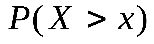 11. По самолёту производится три выстрела. Вероятность попадания при первом выстреле равна 0,5, при втором - 0,6, при третьем - 0,8. При одном попадании самолёт будет сбит с вероятностью 0,3, при двух - с вероятностью - 0,6, при трёх - самолёт будет сбит наверняка. Какова вероятность того, что самолёт будет сбит?Ответ: 0,594;12. Студент знает 20 из 25 вопросов программы. Зачёт считается сданным, если студент ответит не менее чем на три из четырёх поставленных в билете вопросов. Взглянув на первый вопрос, студент обнаружил, что он его знает. Какова вероятность того, что студент сдаст зачёт?Ответ: 0,83413. Мода вариационного ряда 1, 2, 2, 3, 3, 3, 4 равнаОтвет: 314. Выборочное уравнение парной регрессии имеет вид y= –5+2x. Тогда выборочный коэффициент регрессии равен…Ответ: 215. По выборке объема n=10 получена выборочная диcперсия D*=90. Тогда уточненная выборочная дисперсия S2 равнаОтвет: 10016. Может ли неизвестная дисперсия случайной величины выйти за границы, установленные при построении ее доверительного интервала с доверительной вероятностью γ?Ответ: может с вероятностью 1−γ17. Мощность критерия – это:Ответ: вероятность не допустить ошибку второго родаОПК-3 Способен решать стандартные задачи профессиональной деятельности на основе информационной и библиографической культуры с применением информационно коммуникационных технологий и с учетом основных требований информационной безопасности.1. Медиана вариационного ряда 3, 4, 5, 6, 7, 12 равна1) 5,5;2) 6;3) 7,5;4) 5.2. В результате измерений некоторой физической величины одним прибором получены результаты (в мм): 8, 10, 12. Тогда несмещенная оценка дисперсии равна..1) 2;2) 8;3) 4;4)10.3. Из генеральной совокупности извлечена выборка объемом n=20:Тогда несмещенная оценка математического ожидания равна…1) 6,35;2) 5;3)5,95;4) 5.4. Дана интервальная оценка (8,45; 9,15) математического ожидания нормального распределенного количественного признака. Тогда точечная оценка математического ожидания равна…1) 8,75;2) 0,35;3) 9,0;4) 8,8.5. Выборочное уравнение парной регрессии имеет вид y=6–3x. Тогда выборочный коэффициент корреляции может быть равен…1) (–0,9);2) 6,0;3) (–3);4) 0,9.6. Соотношением вида Р(К<–1,8)+ Р(К>–1,8)=0,05 можно определить…Ответ: двухстороннюю критическую область7. При построении выборочного уравнения парной регрессии вычислены: выборочный коэффициент корреляции rВ=0,75 и выборочные средние квадратические отклонения sX=1,1, sY=2,2. Тогда выборочный коэффициент регрессии Y на X равен…Ответ: 1,58. Проведено пять измерений (без систематических ошибок) некоторой случайной величины (в мм): 9, 10, 11, 13, 14. Тогда несмещенная оценка математического ожидания равна …Ответ: 11,4.9. С первого станка на сборку поступает 20%, со второго – 80% всех деталей. Среди деталей первого станка 90% стандартных, второго – 70%. Взятая наудачу деталь оказалась стандартной. Тогда вероятность того, что эта деталь изготовлена на первом станке, равна …Ответ: 9/3710. Устройство состоит из трех элементов, работающих независимо. Вероятности безотказной работы этих элементов (в течение рабочего дня) равны соответственно 0,9, 0,8 и 0,7. Тогда вероятность того, что в течение рабочего дня будут работать безотказно все три элемента, равна…Ответ: 0,504ОПК-6 Способен анализировать и разрабатывать организационно технические и экономические процессы с применением методов системного анализа и математического моделирования.1. Случайным событием называется1) опыт, произведенный при определенных условиях; 2) событие, которое при осуществлении комплекса условий, может произойти или не произойти; 3) событие, которое может произойти; 4) событие, которое может не произойти; 5) опыт, в результате которого событие может произойти или не произойти2. Если наступление одного из событий исключает наступление другого, то события называются1) совместными; 2) независимыми; 3) зависимыми; 4) несовместными; 5) равновозможными3. Какие из нижеуказанных пар событий являются совместными?1) появление четного числа; нечетного числа очков на верхней грани игральной кости 2) наугад выбранное натуральное число от 1 до 100: делится на 10, делится на 11 3) мишень поражена; мишень не поражена 4) первый стрелок поразил мишень, второй стрелок поразил мишень 5) на верхней грани игральной кости: появилось простое число; появилось число 44. В партии из 12 деталей имеется 5 бракованных. Наудачу отобраны три детали. Тогда вероятность того, что среди отобранных деталей нет годных, равна …1) 1/22 2) 7/44 3) 5/12 4) 3/5 5) 05. Дискретная случайная величина Х задана законом распределения вероятностей Тогда значения a и b могут быть равны…Ответ: a=0,08; b=0,116. Из генеральной совокупности извлечена выборка объема n=60, полигон частот которой имеет вид

Тогда число вариант xi=2 в выборке равно…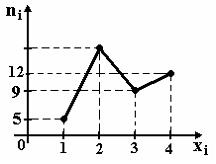 Ответ: 347. Размах варьирования вариационного ряда –3; –1; 1; 1; 1; 2; 2; 4; 5; 6; 7; 7 равен …Ответ: 108. Дан доверительный интервал (18,39; 24,61) для оценки математического ожидания нормально распределенного количественного признака. Тогда точность этой оценки равна …Ответ: 3,119. Медиана вариационного ряда –3; –1; 0; 1; 1; 2; 3; 4; 4; 4; 5; 5 равна …Ответ: 2,510. Из урны, в которой находятся 6 белых, 8 черных и 4 красных шара, вынимают случайным образом один шар. Тогда вероятность того, что этот шар не будет черным, равна …Ответ: 5/9Какое из утверждений относительно генеральной и выборочной совокупностей является верным?выборочная совокупность – часть генеральнойгенеральная совокупность – часть выборочнойвыборочная и генеральная совокупности равны по численностиправильный ответ отсутствуетЛоманая, отрезки которой соединяют точки с координатами (xi,ni), где xi– значение вариационного ряда, ni – частота, – это:гистограммаэмпирическая функция распределенияполигонкумулятаМожет ли неизвестная дисперсия случайной величины выйти за границы, установленные при построении ее доверительного интервала с доверительной вероятностью γ?может с вероятностью 1−γ1может с вероятностью γможет только в том случае, если исследователь ошибся в расчетахне можетНа экзамене по геометрии школьнику достаётся одна задача из сборника. Вероятность того, что эта задача по теме «Углы», равна 0,1. Вероятность того, что это окажется задача по теме «Параллелограмм», равна 0,6. В сборнике нет задач, которые одновременно относятся к этим двум темам. Найдите вероятность того, что на экзамене школьнику достанется задача по одной из этих двух тем.Ответ: 0,7Вероятность того, что новая шариковая ручка пишет плохо (или не пишет), равна 0,19. Покупатель в магазине выбирает одну такую ручку. Найдите вероятность того, что эта ручка пишет хорошо.Ответ: 0,81Какое из утверждений относительно генеральной и выборочной совокупностей является верным?A. выборочная совокупность – часть генеральнойB. генеральная совокупность – часть выборочнойC. выборочная и генеральная совокупности равны по численностиD. правильный ответ отсутствует  Сумма частот признака равна:Ответ: Объему выборки, объему выборки Ломаная, отрезки которой соединяют точки с координатами (xi,ni) где xi– значение вариационного ряда, ni – частота, – это:Ответ:  полигон Какие из следующих утверждений являются верными?выборочное среднее является интервальной оценкой математического ожидания M(X), а выборочная дисперсия – интервальной оценкой дисперсии D(X)выборочное среднее является точечной оценкой математического ожидания M(X), а выборочная дисперсия - интервальной оценкой дисперсии D(X)выборочное среднее является точечной оценкой математического ожидания M(X), а выборочная дисперсия - точечной оценкой дисперсии D(X)выборочное среднее является интервальной оценкой математического ожидания M(X), а выборочная дисперсия – точечной оценкой дисперсии D(X) Уточненная выборочная дисперсия S2 случайной величины X обладает следующими свойствами:является смещенной оценкой дисперсии случайной величины Xявляется несмещенной оценкой дисперсии случайной величины Xявляется смещенной оценкой среднеквадратического отклонения случайной величины Xявляется несмещенной оценкой среднеквадратического отклонения случайной величины X По выборке объема n=10 получена выборочная диcперсия D*=90. Тогда уточненная выборочная дисперсия S2 равнаОтвет: 100 Оценка a* параметра a называется несмещенной, если:она не зависит от объема испытанийона приближается к оцениваемому параметру при увеличении объема испытанийвыполняется условие M(a*)=aона имеет наименьшую возможную дисперсию При увеличении объема выборки n и одном и том же уровне значимости a�, ширина доверительного интервалаОтвет: уменьшается Статистической гипотезой называют:предположение относительно статистического критерияпредположение относительно параметров или вида закона распределения генеральной совокупностипредположение относительно объема генеральной совокупностипредположение относительно объема выборочной совокупности При проверке статистической гипотезы, ошибка первого рода - это:принятие нулевой гипотезы, которая в действительности является невернойотклонение альтернативной гипотезы, которая в действительности является вернойпринятие альтернативной гипотезы, которая в действительности является невернойотклонение нулевой гипотезы, которая в действительности является верной Мощность критерия – это:вероятность не допустить ошибку второго родавероятность допустить ошибку второго родавероятность отвергнуть нулевую гипотезу, когда она невернавероятность отвергнуть нулевую гипотезу, когда она верна Какие из названных распределений используются при проверке гипотезы о числовом значении математического ожидания при неизвестной дисперсии?распределение Стьюдентараспределение Фишеранормальное распределениераспределение хи-квадрат Что представляет собой критическая область?все возможные значения критерия, при которых принимается нулевая гипотезавсе возможные значения критерия, при которых не может быть принята ни нулевая, ни альтернативная гипотезавсе возможные значения критерия, при которых есть основание принять альтернативную гипотезунет правильного ответа Для чего при проверке гипотезы о равенстве средних двух совокупностей должна быть проведена вспомогательная процедура?чтобы установить, равны ли объемы выборокчтобы установить, равны ли дисперсии в генеральных совокупностяхчтобы установить, равны ли объемы выборок и равны ли дисперсии в генеральных совокупностяхнет правильного ответа  Сколькими способами могут разместиться 8 человек в салоне автобуса на восьми свободных местах?Ответ: 40320Комбинаторика отвечает на вопроскакова частота массовых случайных явлений;с какой вероятностью произойдет некоторое случайное событие;сколько различных комбинаций можно составить из элементов данного множества.Закономерности вычисленийВ партии из 4000 семян пшеницы 50 семян не взошли. Какова вероятность появления невсхожих семян?Ответ: 0,0125  Любое множество, состоящее из k элементов, взятых из данных n элементов, называетсяОтвет: Сочетанием, сочетанием, сочетание, Сочетание Сколько различных пятизначных чисел можно составить из цифр 1, 2, 3, 4, 5?Ответ: 120 Если объект А можно выбрать х способами, а объект В – у способами, то каким количеством способов можно выбрать объект «А и В»Ответ: xyСколькими способами из 9 учебных дисциплин можно составить расписание учебного дня из 6 различных уроков.Ответ: 60480 Сколькими способами можно расставить 4 различные книги на книжной полке?Ответ: 24 В футбольной команде 11 человек. Необходимо выбрать капитана и его заместителя. Сколькими способами это можно сделать?Ответ: 110  Вычислить 10!/5!Ответ: 30240  Вычислить 101!/100!-1Ответ: 100xi3469ni2477Коля выбирает трехзначное число. Найдите вероятность того, что оно делится на 5.Ответ: 199В случайном эксперименте симметричную монету бросают четырежды. Найдите вероятность того, что решка не выпадет ни разу. Ответ дайте с точностью до десятитысячной.Ответ: 0,0625 В корзине лежат грибы, среди которых 10% белых и 40% рыжих. Какова вероятность того, что выбранный гриб белый или рыжий?Ответ: 0.5  Сколько существует трехзначных чисел, все цифры которых нечетные и различные.Ответ: 60 Число 14! НЕ делится на:168136147132 Сколько различных двухзначных чисел можно записать, используя цифры 2, 3, 8, если цифры в этих числах могут повторяться?Ответ: 9 Что означает K!восклицаниепроизведение целых чисел от 1 до Kсумму квадратов целых чисел от 1 до KK−1  Сколькими способами могут разместиться 3 человека в четырехместном купе на свободных местах?Ответ: 24  Выберите из предложенных множеств множество натуральных чиселNCQR Количество сочетаний из n элементов по k вычисляют по формуле:n!+k! n! n!-k!  X2122232425pab0,220,270,32В магазине три продавца. Каждый из них занят с клиентом с вероятностью 0,3. Найдите вероятность того, что в случайный момент времени все три продавца заняты одновременно (считайте, что клиенты заходят независимо друг от друга).Ответ дайте с точностью до тысячной.Ответ: 0,027В магазине стоят два платёжных автомата. Каждый из них может быть неисправен с вероятностью 0,05 независимо от другого автомата. Найдите вероятность того, что хотя бы один автомат исправен. Ответ дайте с точностью до десятитысячной.Ответ: 0,9975. Каким образом вводятся переменные двойственной задачи, соответствующие ограничениям-уравнениям прямой задачи?как не ограниченные по своему знакукак неположительныекак неотрицательные  Каким образом можно избавиться от уравнений в системе ограничений?ввести дополнительные переменныеограничение уравнение можно заменить на два неравенствав каждом из них заменить знак «=» на знак неравенства При построении двойственной задачи к задаче линейного программирования в стандартной форме вводится столько основных переменных, сколько в прямой задаче...Ответ: ограничений Что такое критерий эффективности операции?показатель управляемости операцииоценка прибыли, полученной в результате операциипоказатель того, насколько результат операции соответствует ее целям Если в разрешающем столбце симплексной таблицы нет положительных коэффициентов, это означает, что ...найден оптимальный планцелевая функция задачи не ограниченаобласть допустимых планов задачи пуста В матричной форме можно записать...задачу линейного программирования, предварительно приведенную к стандартной или канонической форметолько задачу линейного программирования, предварительно приведенную к канонической формезадачу линейного программирования в смешанной формеЕсли в разрешающем столбце симплексной таблицы нет положительных коэффициентов, это означает, что задача_____________Ответ: неразрешима Если в критериальной строке симплексной таблицы нет отрицательный коэффициентов, это означает, что ...задача неразрешиманайден оптимальный план на максимумнайден оптимальный план на минимум